Анкета осведомлённости населения об инсультеВ связи с высокой актуальностью сердечно-сосудистых заболеваний, ГКУ «Республиканский центр медицинской профилактики» проводит медико-социальное исследование осведомлённости населения об инсульте.Исследование анонимно, его результаты будут использованы для улучшения профилактической работы в учреждениях здравоохранения Чеченской республики. Прочитайте вопрос и все варианты ответа, выберите наиболее устраивающий Вас ответ и обведите цифры слева от него. Спасибо за работу над анкетой! Для нас очень важно Ваше мнение!1. Известно ли Вам, что представляет собой инсульт? 1.1  Да          1.2  Нет      1.3  Затрудняюсь ответить 2. Известны ли Вам симптомы инсульта, сможете ли Вы его распознать? 2.1  Да         2.2  Нет      2.3  Затрудняюсь ответить 3. Знакомы ли Вам правила первой помощи при инсульте? 3.1  Да         3.2  Нет     3.3  Затрудняюсь ответить 4. Существуют факторы риска, которые увеличивают вероятность развития инсульта. Какие из них есть лично у Вас? 4.1  Возраст старше 55 лет  4.2  Повышенное артериальное давление 4.3  Высокий уровень холестерина в крови 4.4  Патология сердца и сосудов (ИБС, нарушения ритма, недостаточность кровообращения) 4.5  Диабет 4.6 Ожирение и избыточный вес 4.7  Сердечно-сосудистые заболевания 4.8  Курение 4.9  Употребление алкоголя 4.10  Употребление наркотиков 4.11  Нет ни одного фактора риска 4.12  Затрудняюсь ответить 5. Стараетесь ли Вы в своей повседневной жизни предпринимать меры по профилактике инсульта? 5.1  Нет, не задумываюсь об этом 5.2  Стараюсь соблюдать общие принципы здорового образа жизни 5.3  Затрудняюсь ответить Законы здорового образа жизни просты! Применение их в жизни поможет сохранить Ваше здоровье! ___________________________________________ Линия отрыва_________________ Правильно оказанная первая помощь является решающим моментом при спасении жизни и здоровья человека. Вызов «скорой помощи» у сотовых операторов Мегафон, Билайн и МТС - 103. Телефон единой службы спасения – 112, при звонке Вам будут сообщены голосовые инструкции по дальнейшим действиям. От вас потребуется набрать добавочный номер 3 - скорой помощи, после чего Вы будете переадресованы в соответствующую службу. Вызов бесплатный!                                                                  Тест на риск развития инсультаОтветьте на вопросы и обведите признаки, которые вам близки.Результаты теста на инсульт зависят от итогового результата (суммы набранных балов)Поздравляем, вы прошли тест на вероятность инсульта, сравните свой результат:Если у Вас 100 – 150 баллов – на этом этапе инсульт Вам не страшен, но все же подумайте об изменении образа жизни, поменяйте свое питание;Если в тесте у Вас 150 – 300 баллов – высока вероятность инсульта, следует по возможности пройти обследование и краткий курс лечения;Если тест на инсульт показывает 300 – 500 баллов – Вы на грани, Вы в группе высокого риска. Не откладывайте посещения врача, вам необходимо углубленное обследование и разработка индивидуальных мер предупреждения острых заболеваний сердечно-сосудистой системы.Линия отрываПравильно оказанная первая помощь является решающим моментом при спасении жизни и здоровья человека. Вызов «Скорой помощи» у сотовых операторов Мегафон, Билайн и МТС - 103.Телефон единой службы спасения – 112, при звонке Вам будут сообщены голосовые инструкции по дальнейшим действиям. От вас потребуется набрать добавочный номер 3 - скорой помощи, после чего Вы будете переадресованы в соответствующую службу. Вызов бесплатный!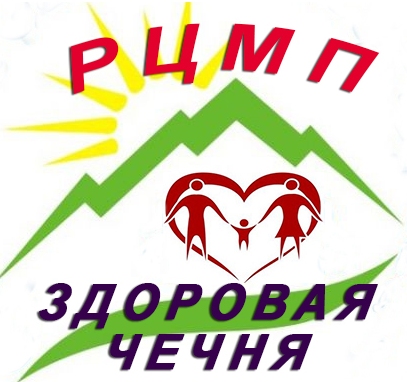 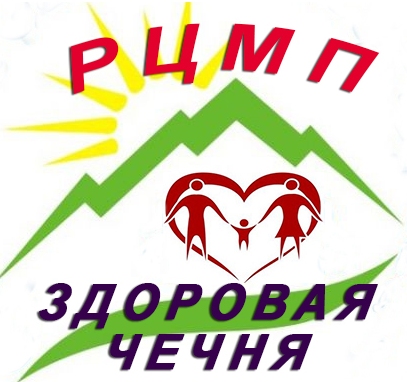 Факторы рискаБаллыВозраст старше 45 лет20Мужской пол10Курение20Избыточный вес20Малоподвижный образ жизни20Употребление алкоголя чаще 1 раза в неделю10Избыточное питание10Ненормированный рабочий день с частым окончанием работы позже 6 часов вечера20Стрессовые ситуации на работе или дома10Инсульт или инфаркт миокарда у родителей30Артериальная гипертония у родителей20Частое повышение АД более 150 мм рт ст40При повышении АД бывает тошнота или рвота40Боли в области сердца при физических или эмоциональных нагрузках20Постоянно или эпизодически отмечаются перебои в работе сердца30Нарушения сна10Периодические головокружения или нарушения координации движений30Головные боли20Кратковременные нарушения сознания40Кратковременные нарушения зрения30Периодически возникающая кратковременная слабость или «онемение» конечностей30Снижение памяти10Раздражительность и снижение работоспособности10